ADVENT HOUR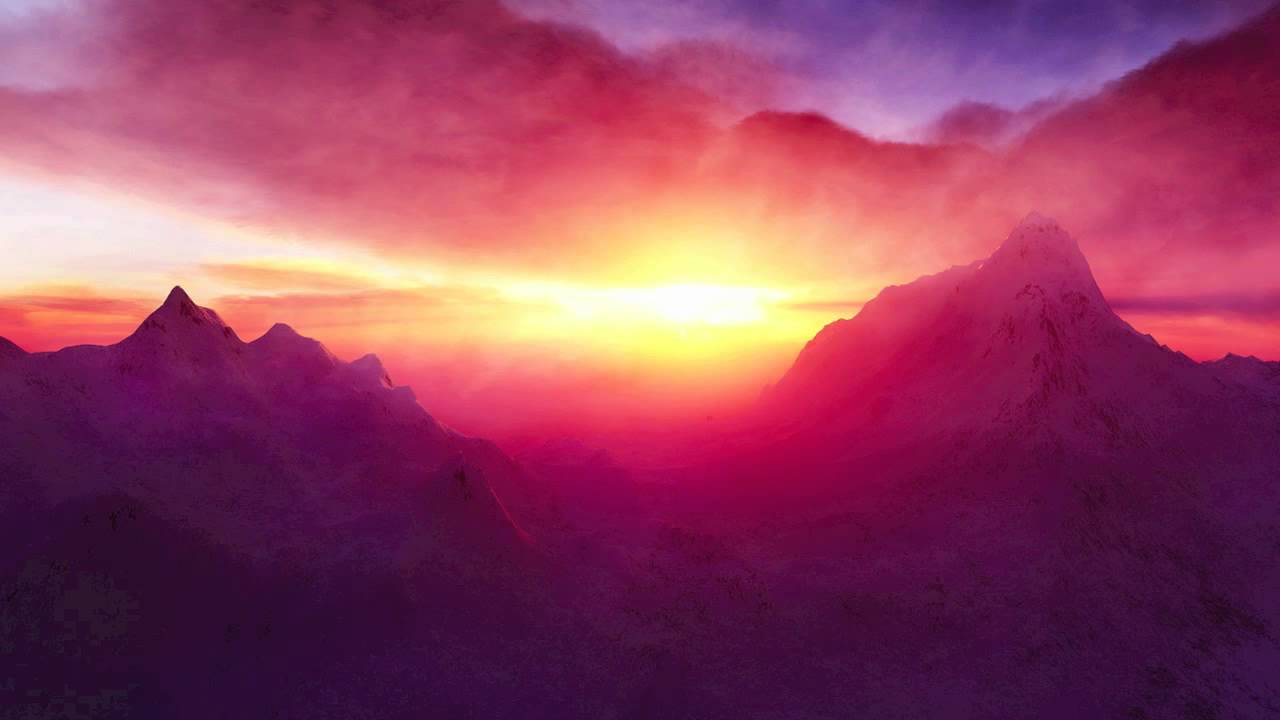 “Dayspring From on High”Day 5December 21, 2019IntroitO COME, O COME EMMANUEL1) O come, Thou Wisdom from on high,Who orderest all things mightily;To us the path of knowledge show,and teach us in her ways to go.Chorus) Rejoice! Rejoice!Emmanuel shall come to thee, O Israel.2) O come, O come, Thou Lord of might,Who to Thy tribes on Sinai's heightIn ancient times didst give the law,in cloud, and majesty, and awe.3) O come, Thou Branch of Jesse's tree,free them from satan's tyrannyThat trust Thy mighty power to save,and give them victory o'er the grave.4) O come, Thou Key of David, come,and open wide our heavenly home;Make safe the way that leads on high,and close the path to misery.5) O come, Thou Dayspring from on high,and cheer us by Thy drawing nigh;Disperse the gloomy clouds of night,and death's dark shadow put to flight.6) O come, Desire of nations,bind in one the hearts of all mankind;Bid Thou our sad divisions cease,and be Thyself our King of Peace!7) O come, O come, Emmanuel,and ransom captive Israel;That mourns in lonely exile here,until the Son of God appear.Ministers’ EntranceAcclamationFace peoplePresider:	Blessed be God: Father, Son, and Holy Spirit.People:	And blessed be His Kingdom, now and forever.  Amen.Penitential RiteDeacon:	Jesus said, “The first Commandment is this: Hear, O Israel: the Lord our God, the Lord is One. Love the Lord Your God with all your heart, with all your soul, with all your mind, and with all your strength. The second is this: Love your neighbor as yourself. There is no other commandment greater than these.Please kneel.Kyrie EleisonPresider:	Lord Jesus, You came to gather the nations into the peace of God’s Kingdom: Lord, have mercy.People:	Lord, have mercy.Presider:	You come in Word and Sacrament to strengthen us in holiness: Christ, have mercy.People:	Christ, have mercy.Presider:	You will come again in glory with salvation for Your people: Lord, have mercy.People:	Lord, have mercy.The Presider stands and gives the AbsolutionPresider:	Almighty God have mercy on you,  forgive you all your sins through our Lord Jesus Christ, strengthen you in all goodness, and by the power of the Holy Spirit keep you in eternal life.All:	Amen.Please stand.Collect of the DayFace peoplePresider:	The Lord be with you.People:	And with your spirit.Presider:	Let us pray.Face altar	O Dayspring from on high, bring to us Your sure mercies, as certain as the dawn, through the Day Star shining in our hearts, even Your Son Jesus Christ our Lord, Who lives and reigns together with You and the Holy Spirit, one God, world without end.All:	Amen.The Liturgy of the WordFirst Proclamation: Joshua 6: 12 – 16, 20Proclaimer:	The Word of the Lord.People:	Thanks be to God!Responsorial Psalm: Psalm 19: 1 – 6Proclaimer:	The heavens are telling of the glory of God; and their expanse is declaring the work of His hands.People:	Day to day pours forth speech, and night to night reveals knowledge.Proclaimer:	There is no speech, nor are there words; their voice is not heard.People:	Their line has gone out through all the earth, and their utterances to the end of the world. In them He has placed a tent for the sun,Proclaimer:	Which is as a bridegroom coming out of his chamber; it rejoices as a strong man to run his course.People:	Its rising is from one end of the heavens, and its circuit to the other end of them; and there is nothing hidden from its heat.Proclaimer:	Glory be to the Father, and to the Son and to the Holy Spirit, People:	As it was in the beginning, is now and will be forever. Amen.Gospel Proclamation:Presider:	The Lord be with you.People:	And with your spirit.Presider:	May the Lord be on our minds, on our lips, and on our hearts as we hear His Holy Gospel.  The Holy Gospel of our Lord Jesus Christ according to Saint Matthew, Chapter Twenty Four.People:	Glory to You, Lord Christ!Gospel Proclamation: Matthew 24: 23 – 27Presider:	The Gospel of the Lord.People:	Praise to You, Lord Christ!ReflectionApostles’ CreedFace altarI believe in God, the Father Almighty, Creator of Heaven and earth. I believeMaker of Heaven and earth, I believe in Jesus Christ, His only Son, our Lord. He And in Jesus Christ, His only Son, our Lord; HHewas conceived by the power of the Holy Spirit and Who was conceived by the Holy Ghost, born of the virgin Mary. He born of the virgin Mary, suffered under Pontius Pilate, suffered under Pontius Pilate, was crucified, died, and was buried.  was crucified, dead, and buried.  He descended to the dead.  On tHe descended into hell.  he third day, He rose again.  The third day, He rose again from the dead.  He ascended into Heaven, He ascended into Heaven, and is seated at the right hand of the Father.  and sitteth on the right hand of God the Father Almighty.  He will come again to judge the living and the dead.  From thence He shall come to judge the quick and the dead.  I believe in the Holy Spirit, the holy Catholic Church, I believe in the Holy Ghost, the holy catholic Church, the communion of saints, the forgiveness of sins, the communion of saints, the forgiveness of sins, the resurrection of the body, the resurrection of the body, and the life everlasting.  Amen.Prayers of the FaithfulThe Deacon stands in the midst of the people and opens the prayer.  The minister appointed follows as directed in the Proper.Deacon:	In peace, let us pray to the Lord.Minister:	O Dayspring from on High, clothe us in the armor of light, and awaken us to Your salvation;People:	Bring Your light to those sitting in darkness and in the shadow of death.Minister:	Bring Your light to those in purposeless lives;People:	Bring Your light to those in lethargy.Minister:	Bring Your light to those in addiction;People:	Bring Your light to those in fear.Minister:	Bring Your light to those in self-centeredness;People:	Bring Your light to those in covetousness and jealousy.Minister:	Bring Your light to those in destructive relationships;People:	Bring Your light to those in deception.Minister:	Bring Your light to those who trust in man;People:	Bring Your light to those who serve mammon.Deacon:	Make us a light unto those in darkness around us, and to this nation;People:	As we lift to You our Corporate Petition.Corporate PetitionAll: 	Almighty God and King, our dwelling place in all generations, owner of the earth and all it contains: Grant unto us our allotted inheritance, we pray, and the grace to build upon it facilities in which Your people, being restored in Your image and ever-growing in love for You, might become a habitation of Your presence and ministers of Your life, to the glory of Jesus Christ our Lord; Who lives and reigns together with You and the Holy Spirit, one God, now and forever.   Amen.Concluding CollectPresider:	For Thine is the majesty, O Father, Son, and Holy Spirit, Thine is the Kingdom, and the power, and the glory, forever and ever.All:	Amen.PeacePresider: 	The peace of the Lord be always with you.The peace of the Lord is always with you.People:	And with your spirit.And also with you.Presider:	Share His peace with the saints in your midst.Share His peace with the saints in thy midst.The OffertoryDAKILA ANG PANGINOON(Great is the Lord (YWAM))Koro)Dakila ang Panginoon,Karapat dapat purihin.Dakila ang Panginoon,Karapat dapat na purihin.Talata)Itinaas Siya ng Diyos,Sa pinakamataas na dakoAt sa Kanyang Pangalan,Lahat ay luluhod, at ang lahat magsasabiSa ikararangal ng Diyos AmaNa si Kristo Hesus, Panginoon, Panginoon.End) Karapat dapat na purihin. (3x) Purihin!Preparation of the GiftsStanding behind the Altar, the Presider takes the paten with the bread or a large host, and, holding it slightly raised above the altar, says:Presider:	Blessed are You Lord, God of all creation. For through Your goodness we have received the bread we offer You: fruit of the earth and work of human hands, it will become the Body of Christ.People:	Blessed be God forever.While pouring a small amount of water into the chalice and flagon, the Presider says quietly:Presider:	By the mystery of this water and wine may we come to share in the divinity of Christ, who humbled Himself to share in our humanity.Then the Presider takes the chalice and, holding it slightly raised above the altar, says:Presider:	Blessed are You Lord, God of all creation, for through Your goodness we have received the wine we offer You, fruit of the vine and work of human hands; it will become the Blood of Christ.People:	Blessed be God forever.Then the Presider takes an offering basket or bag, and while holding it slightly raised above the altar, says:Presider:	Blessed are You Lord, God of all creation, for through Your goodness we bring these tithes and offerings before You. They will be used in Your church for the work You have set before us and the furthering of Your kingdom.Presider places the offering below the altar, then washes his hands, quietly saying:Presider:	Wash me, O Lord, from my iniquity and cleanse me from my sin.Exhortation To Pray (Orate fratres)The Presider returns to the center of the altar, faces the people, and says:Presider:	Pray, brothers and sisters, that our sacrifice may be acceptable to God, the Almighty Father.People:	May the Lord accept the sacrifice at your hands for the praise and glory of His name, for our good and the good of all His holy Church.  Amen.DoxologyThe DoxologyAll:	Praise God from whom all blessings flow;Praise God from Whom all blessings flow; Praise Him, all creatures here below!Praise Him, all creatures here below!Praise Him above, ye heavenly hosts;Praise Him above, ye heavenly hosts;Praise Father, Son, and Holy Ghost!Amen.Great ThanksgivingPresider:	 The Lord be with you.The Lord is with you.People: 	And with your spirit.And also with you.Presider:	Lift up your hearts.Lift up your hearts.People: 	We lift them up to the Lord.We lift them up unto the Lord.Presider:    	Let us give thanks to the Lord our God. People: 	It is right to give Him thanks and praise.Presider:	It is truly right and just, our duty and our salvation, always and everywhere to give You thanks, Lord, holy Father, almighty and eternal God, through Christ our Lord.  	For He assumed at His first coming the lowliness of human flesh, and so fulfilled the design You formed long ago, and opened for us the way to eternal salvation, that, when He comes again in glory and majesty and all is at last made manifest, we who watch for that day may inherit the great promise in which now we dare to hope.	Therefore we praise You, joining our voices with angels, archangels, patriarchs, prophets, apostles, martyrs and the whole company of heaven in their unending hymn of praise:Sanctus BenedictusAll:	Holy, holy, holy, Lord, God of power and might:Holy, holy, holy, Lord God of Hosts:Heaven and earth are full of Your glory.Heaven and earth are full of Thy glory.Hosanna in the highest!Hosannah in the highest!Blessed is He Who comes In the Name of the Lord! Blessed is He Who cometh in the Name of the Lord!Hosanna in the highest!Please kneel.Presider:   	We give thanks to You, O God, for the goodness and love we give thanks unto Thee for the goodness and love which You have made known to us: which Thou hast revealed unto us: in creation, in the calling of Israel to be Your people, in creation, in the calling of Israel as Thine own people, in Your Word spoken through the prophets, in Thy Word spoken through the prophets, and, above all, in the Word made flesh, Jesus Your Son. and, above all, in the Word made flesh, Thy Son Jesus Christ.  For in these last days You sent Him For in the fullness of time Thou didst send Him to be incarnate from the Virgin Mary, to be incarnate from the virgin Mary, to be the Savior and Redeemer of the world. In Him, You have delivered us from evil, In Him, Thou hast delivered us from evil, and made us worthy to stand before You.  and made us worthy to stand before Thee.  In Him, You have brought us out of error into truth, In Him, Thou hast brought us out of error into truth, out of sin into righteousness, out of death into life.And we offer our sacrifice of praise and thanksgiving to You, O Lord of all; presenting to You, from Your creation, this bread and this wine.Please kneel.EpiclesisPresider joins his hands and then makes the sign of the cross once over both bread and chalice, sayingPresider:	We pray You, gracious God, to send Your Holy Spirit upon these gifts that they may be the Sacrament of the  Body of Christ and his Blood of the New Covenant.AnamnesisPresider: 	On the night before He died for us, our Lord Jesus Christ took bread; and when He had given thanks to You, He broke it, and gave it to His disciples and said:	“Take, eat: this is My body, which is for you; do this in remembrance of Me.” The Presider shows the consecrated host to the people, places it on the paten, and bows or genuflects in adoration.Presider: 	After supper He took the cup of wine, and when He had given thanks, He gave it to them and said:	“Drink this, all of you.  This is My Blood of the New Covenant, which is shed for you and for many for the forgiveness of sins.  Whenever you drink it, do this for the remembrance of Me.” (The Presider shows the consecrated chalice to the people, places it on the corporal, and bows or genuflects in adoration.)Please standMysterium FideiPresider:	Let us proclaim the mystery of faith:All:	Christ has died, Christ is risen, Christ will come again.Presider:	Unite us to Your Son in His sacrifice that we may be found worthy in Him, being  sanctified by the Holy Spirit.Remember Your servants Craig our patriarch, Ricardo our Primate, Ariel our bishop, all the clergy, and all Your faithful people.Presider:	We thank You for putting all things in subjection under Your Christ, At the last day, put all things in subjection under Thy Christ, and for bringing us into that Heavenly Kingdom where, and bring us to that Heavenly Kingdom where, with all Your saints, we enter into the everlasting heritage with all Thy saints, we may enter into the everlasting heritage of Your sons and daughters; through Jesus Christ our Lord, of Thy Son, Jesus Christ our Lord, the Firstborn of all creation, the Head of the Church, the Firstborn of all creation, the Head of the Church, and the Author of our Salvation.Great Doxology Presider takes the chalice and the host and, lifting them up, says:Presider:	By Him, with Him, and in Him, in the unity of the Holy Spirit, all honor and glory is Yours, almighty Father, now and forever.People:	Amen.Pater NosterPresider:	And now, as our Savior Christ taught us, we are bold to pray:And now, as our Savior Christ hath taught us, we are bold to pray:AMA NAMIN(Jason G. Abalajen)Ama namin, sumasalangit Ka,Sambahin ang ngalan Mo.Mapasa amin ang kaharian Mo,Sundin ang loob Mo dito sa lupa para ng sa langit.Bigyan Mo po kami ngayon ng aming kakanin sa araw-araw,at patawarin Mo kami sa aming mga sala.Para nang pagpapatawad namin sa nagkakasala sa amin.At huwag Mo kaming ipahintulot sa tukso.At iadya Mo kami sa lahat ng masama.Sapagka’t sa’Yo ang kaharian, kapangyarihan, at kaluwalhatiaanNgayon at kailanmanAmen.Agnus DeiPresider:	Lamb of God, You take away the sin of the world, People:	Have mercy on us.  Presider:	Lamb of God, You take away the sin of the world, People:	Have mercy on us.    Presider:	Lamb of God, You take away the sin of the world, People:	Grant us peace. The Breaking Of The BreadPresider breaks the consecrated host in half, then breaks off a small piece and places it in the chaliceInvitation to CommunionThe Celebrant elevates the host and the chalice together, sayingPresider:	Behold the Lamb of God, behold Him who takes away the sin of the world. Blessed are those called to the supper of the Lamb.People: 	Lord, I am not worthy that You should enter under my roof, but only say the word and my soul shall be healed.Presider:	The gifts of God for the people of God: take them in remembrance that Jesus died for you, and feed on Him in your hearts with thanksgiving.Ministration of CommunionTULAD NG ISANG USA(As the Deer)1) Kung paanong yaong batis ang hanap ng isang usaGayon umaasam ang puso ko at sinasamba kitaKORO)Ikaw lamang ang kalakasan, Sa’yo ako ay manananahanIkaw lang ang nasa ng puso ko at sinasamba kita2) Kahit pa na ika'y, isang Hari ako ay kaibigan mo.Ika'y minamahal ko higit sa anuma't kaninuman3) Hangarin ko'y ikaw, higit pa sa pilak o ginto.Ikaw lang ang maka pagbibigay sigla sa buhay ko.PAPURI SA DIYOS(Shout To The Lord)TALATA)Panginoong, Hesu-KristoWalang hihigit pa sa Iyo!Sa bawat saglit, ako’y aawitSa Iyong pagmamahal O Diyos!Patnubay, pag-asaTanging gabay at lakasBuong mundo, buong buhay ko’yAawit sa pag-ibig Mo!KORO)Papuri sa Diyos, aking aawitinLahat ng mundo ngalan Niya’y sambahinPatunay ng dagat, bitwin at bundokAng karangalan ng Diyos!Buong puso kong aawitin sa IyoHindi magmamaliw ang pag-ibig Mo!Walang hihigit sa pangakong mula sa Iyo.CODA) Walang hihigit sa pangakong mula sa Iyo.Walang hihigit sa pangakong mula sa Iyo.SHOUT TO THE LORDVerse)My Jesus! My Savior!  Lord, there is none like You!All of my days, I want to praise the wonders of Your mighty love.My comfort, my shelter, tower of refuge and strength;Let every breath, all that I am, never cease to worship You.Chorus)Shout to the Lord all the earth, let us sing,Power and majesty praise to the King.Mountains bow down and the seas will roarAt the sound of Your Name.I sing for joy at the work of Your hands,Forever I'll love You, forever I'll stand stand;Nothing compares to the promise I have in You!CODA)Nothing compares to the promise I have in You,Nothing compares to the promise I have in You.The Ministration Of CommunionThe Prayer After CommunionPresider returns to the Altar and leads the people in the following prayerPresider:	Let us pray.Let us pray.All:	Eternal God, heavenly Father, You have graciously accepted us as living members of Your Son, our Savior Jesus Christ, and You have fed us with spiritual food in the Sacrament of his Body and Blood. Send us now into the world in peace and grant us strength and courage to love and serve You with gladness and singleness of heart; through Christ our Lord. Amen.in the Sacrament of His Body and Blood.  Presider goes to front of AltarBenediction   Presider:	Let us pray.May God, the Dayspring from on High, the splendor of eternal light and the Sun of Righteousness, come and enlighten those who sit in darkness and in the shadow of death; and the blessing of God Almighty: the Father, the Son, and the Holy Spirit, be with you this day and forever. Amen.CommissioningDeacon:	Go forth in the Name of Christ.Let us go forth into the world, rejoicing in the power of the Spirit.People:  	Thanks be to God!   Amen.Presider kisses the Altar from the front, then exits.